Railroad & Shortlines			  All Aboard! 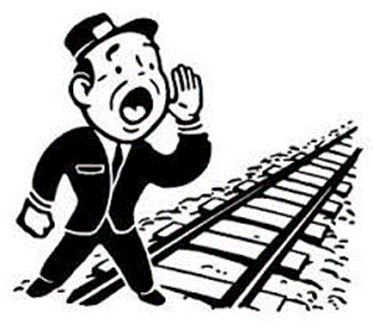 Club of Chicago Program on Friday, April 19th at 7:30 PMChicago Union Station(Use Entrance at 500 W Jackson Blvd -- Room 107A)Admission:  FreeOver 100 Historic PhotosThe Early Development of the Steam Locomotive and the American Standard 4-4-0, and Building the Transcontinental Railroad on the 150th Anniversary of the Golden Spike (May 10th, 1869)Program includes photos of railroad stations along the route, by Charles Paidock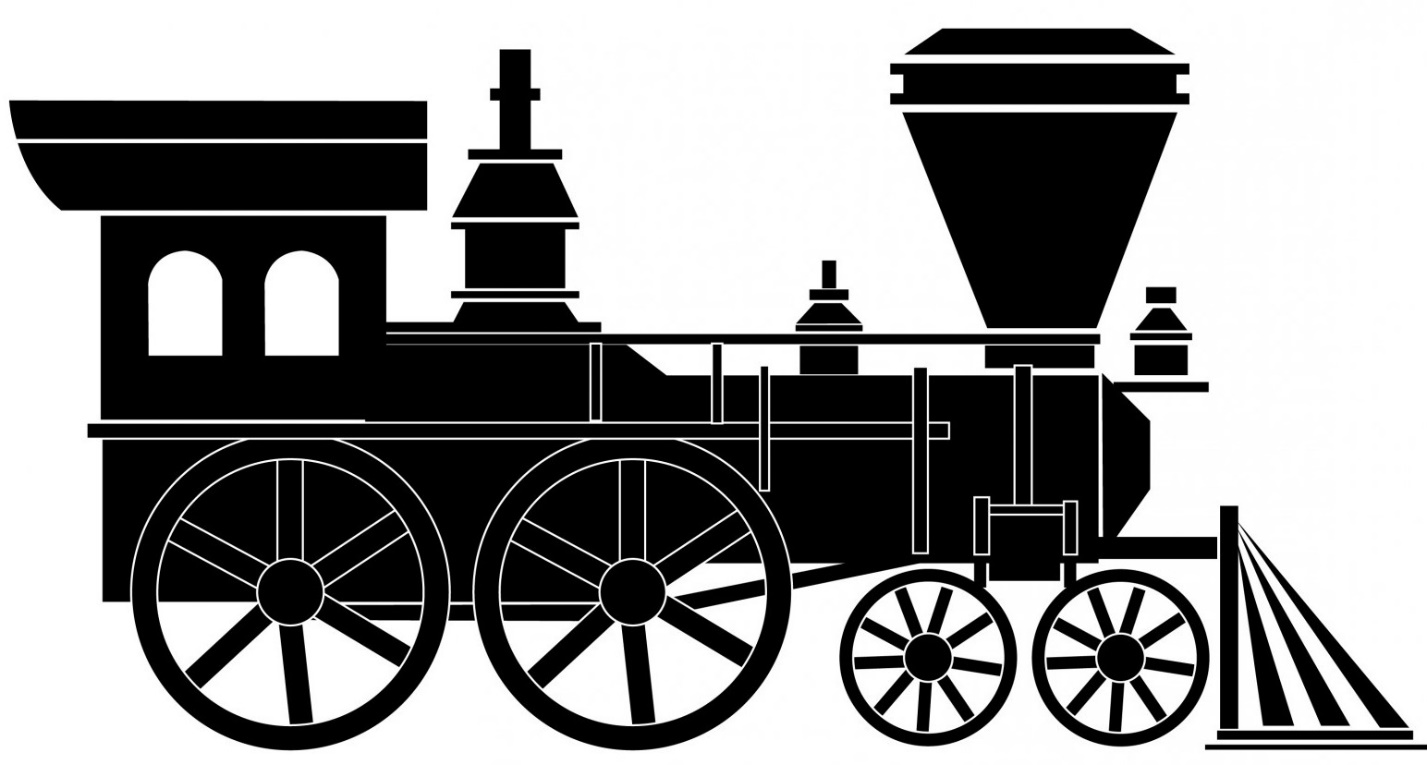 www.RailCC.org